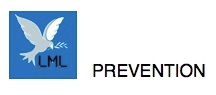 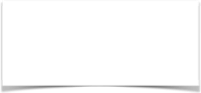 La vésicule biliaire est une petite poche située sous le foie. Son rôle consiste à stocker la bile avant qu’elle se déverse dans l'intestin. Labile contient du cholestérol, des sels biliaires et des substances éliminées par le foie, dont certains médicaments. Il arrive que le cholestérol de la bile forme des cristaux dans la vésicule biliaire : ce sont les calculs biliairesOn peut avoir des calculs biliaires et ne ressentir aucun symptôme. Une crise de colique biliaire se produit lorsqu’un ou plusieurs calculs obstruent le conduit qui déverse la bile dans l'intestin. La bile s'accumule et provoque le gonflement de la vésicule biliaire. Une douleur intense à droite de l'estomac pouvant irradier dans le dos est ressentie. Ces douleurs s'accompagnent parfois de nausées et de vomissements. Les urines peuvent être plus foncées. Ces crises ont tendance à se répéter de plus en plus fréquemment.Quelles sont les complications des coliques biliaires ?Lorsqu’un calcul biliaire obstrue de manière durable le conduit où s’écoule la bile, des complications inflammatoires et infectieuses peuvent survenir. Une infection de la vésicule biliaire (cholécystite aigüe) ou du canal biliaire (angiocholite aigüe) provoque de la fièvre, des douleurs intenses du ventre et, parfois, une jaunisse. Ces complications infectieuses sont rares mais elles justifient toujours une hospitalisation car elles peuvent avoir de graves conséquences.Quelles sont les causes des calculs biliaires ?Les calculs biliaires ont de nombreuses causes : facteurs héréditaires, âge, obésité, diabète, etc. Les femmes sont plus souvent touchées, en particulier celles qui ont connu plusieurs grossesses. En effet, les hormones féminines (estrogènes) augmentent la concentration de la bile en cholestérol, augmentant ainsi le risque de calcul. Les contraceptifs hormonaux et les traitements de la ménopause à base d’estrogènes augmentent également le risque de crise de vésicule biliaire.Les personnes qui souffrent de maladies intestinales inflammatoires chroniques présentent un risque plus élevé.Enfin, certains traitements médicamenteux, notamment ceux destinés à réduire le cholestérol, favorisent parfois l’apparition de calculs biliaires (mais un excès de cholestérol dans le sang ne prédispose pas aux coliques biliaires).Comment diagnostique-t-on les coliques biliaires ?C'est à l'occasion d'une crise que l'on recherche les calculs biliaires. Ils sont visibles par échographie .Comment prévenir les coliques biliaires ?Luttez contre l’obésité. L’obésité et le surpoids multiplient par deux le risque de formation des calculs. Mieux vaut adopter une alimentation saine et équilibrée pour les prévenir. Évitez les repas trop gras ou trop pauvres en fibres.Évitez les périodes de jeûne. Le jeûne favorise la stagnation de la bile (la vésicule se contracte moins souvent) et la formation de calculs biliaires.Perdez du poids raisonnablement. Ne vous lancez pas dans un régime qui vous ferait perdre du poids trop vite, cela augmente le risque de colique biliaire. De plus, l'alternance de phases d’amaigrissement et de phases de prise de poids pourrait provoquer la formation de calculs. 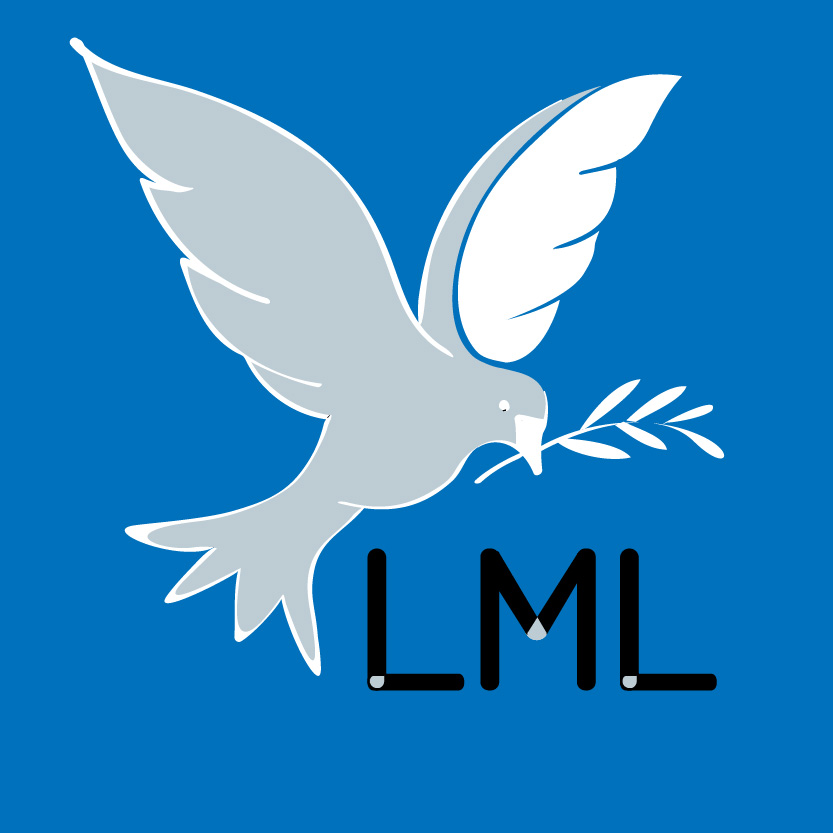 Faites de l’exercice. Pratiquée régulièrement, l’activité physique contribuerait à diminuer le risque de formation des calculs.